Инструкция по использованию платформы ZoomВступительные испытания с использованием дистанционных технологий будут проводиться в устной и в письменной форме. Вступительные испытания с использованием дистанционных технологий проводятся при обязательной идентификации личности поступающего.Идентификация личности поступающего осуществляется путем визуальной сверки представленной поступающим фотографии паспорта с лицом, вышедшим на связь при установке сессии вступительного испытания. Для участия во вступительном испытании с использованием дистанционных технологий поступающий должен самостоятельно обеспечить соответствие оборудования рабочего места. Страница загрузки:  https://zoom.us/downloadУстановка Zoom на компьютер или ноутбукПерейдите по ссылке на страницу https://zoom.us/download или скопируйте ссылку и вставьте ее в строку поиска (см. рис. 1) вашего браузера (Яндекс.Браузер, Google Chrome).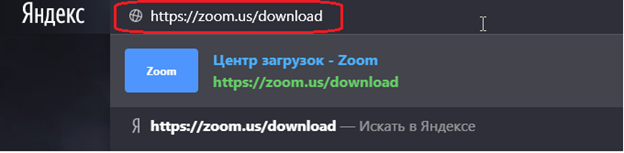 Рис.1Выберите необходимую версию:Для компьютера: “Клиент Zoom для конференций” (см. рис. 2).Установка на компьютере:1. 	Скачайте файл из раздела “Клиент Zoom для конференций” (см. рис. 2).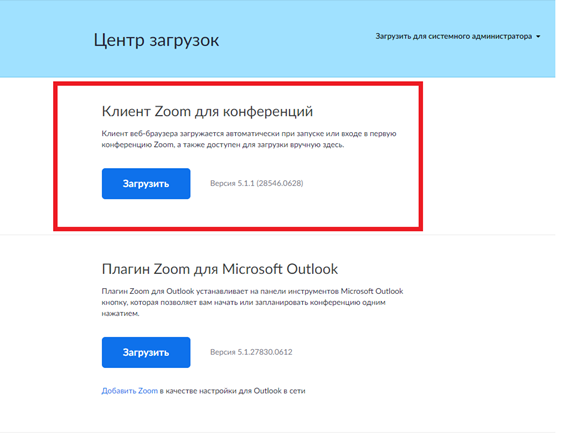 Рис.22. 	После загрузки откройте файл запуска программы (см. рис. 3).Рис.3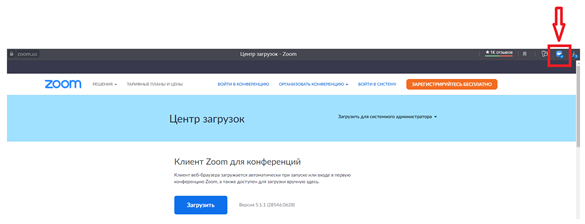 3. 	Выберите опцию “Войти в конференцию” (см. рис. 4).Рис.4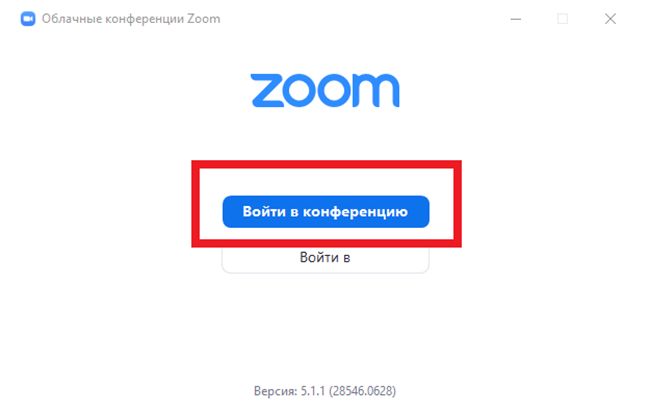 Как присоединиться к видеоконференции1. 	Откройте приглашение (приглашение будет Вам отправлено проктором в чат). Скопируйте или запомните идентификатор конференции (см. рис. 5).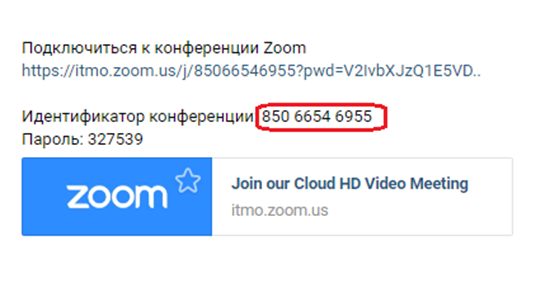 Рис.52. 	Введите номер идентификатора и свое имя (см. рис. 6).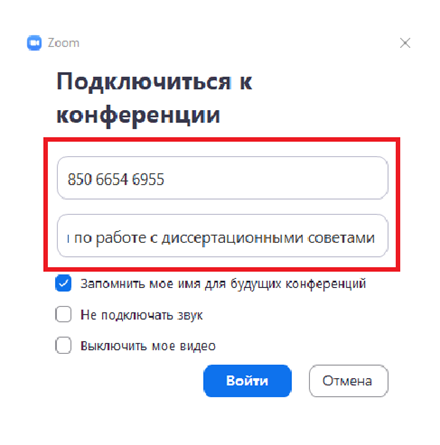 Рис.63. 	Подключитесь с видео к видеоконференции (см. рис. 7).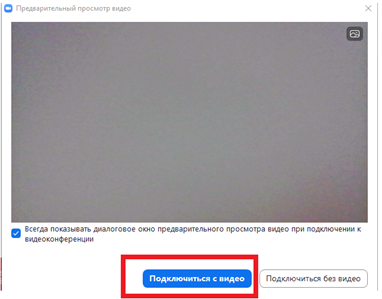 Рис.74.     Вы перешли в основной зал (см. рис. 8).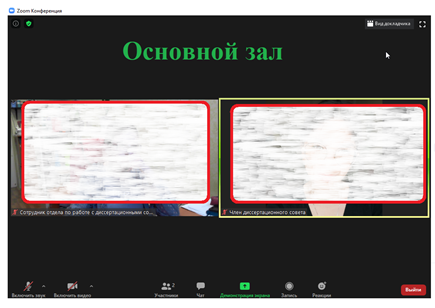 Рис 8Подключиться к видеоконференции по ссылке из приглашения (см. рис. 9).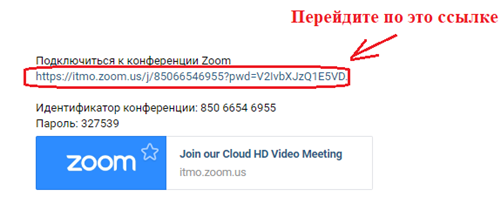 Рис 9Откройте ссылку в приложении (см. рис. 10).Рис 10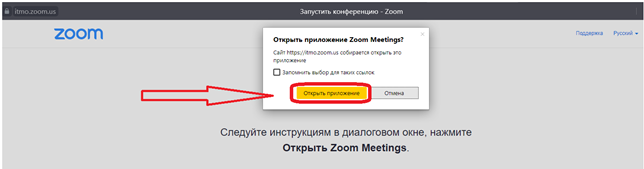 Вы перешли в основной зал (см. рис. 8).Как участвовать в видеоконференцииОсновные функции управления видеоконференцией (см. рис. 11).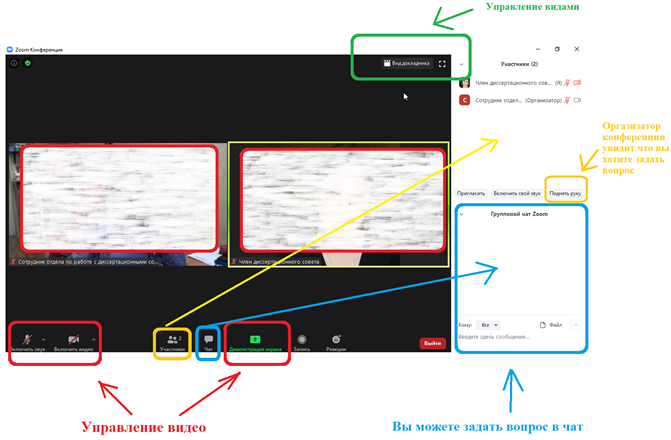 Рис.11При входе в конференцию Вы попадаете в зал ожидания (см. рис. 12). Вам необходимо дождаться, когда модератор-сотрудник разрешит Вам войти в основной зал Zoom;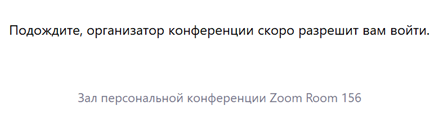 Рис.12Происходит идентификация личности поступающего;Абитуриенту необходимо пройти по приглашению о переводе в  определенный сессионный зал  (см. рис. 13).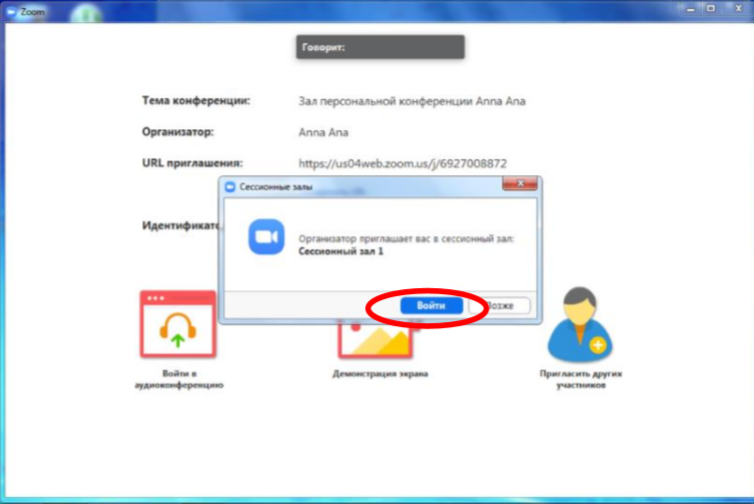 Рис.13При возникновении проблем необходимо обратиться за помощью к модератору-сотруднику отдела аспирантуры, нажав на кнопку «Обратиться за помощью к организатору» (см. рис. 14);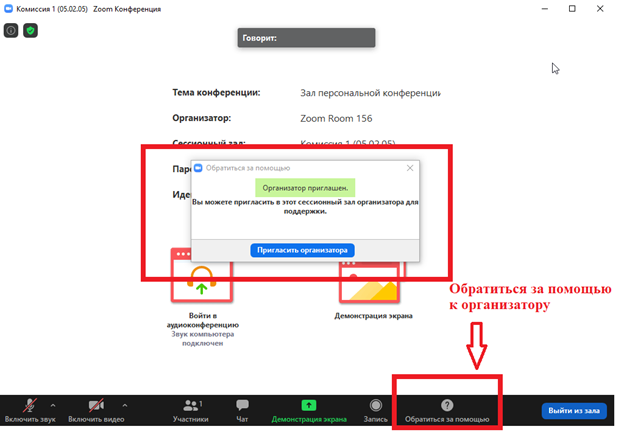 Рис.14После завершения вступительных испытаний поступающий  покидает конференцию (см. рис. 15);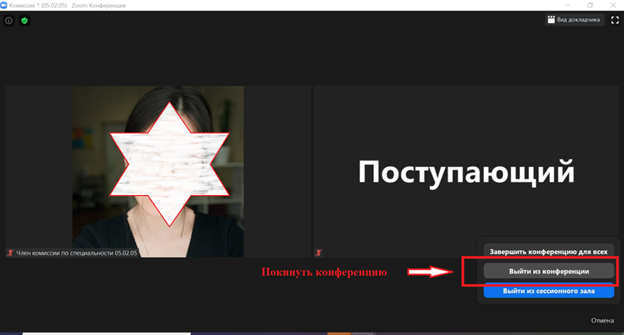 Рис.15